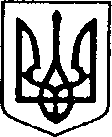 УКРАЇНАЧЕРНІГІВСЬКА ОБЛАСТЬН І Ж И Н С Ь К А    М І С Ь К А    Р А Д АВ И К О Н А В Ч И Й    К О М І Т Е ТР І Ш Е Н Н Явід    06  червня    2019 р.		 м. Ніжин		                              №  182Про розгляд матеріалів опікунської ради         Відповідно до статей 34, 42, 52, 53, 59, 73 Закону України “Про місцеве самоврядування в Україні”, Регламенту виконавчого комітету Ніжинської міської ради Чернігівської області VІІ скликання, затвердженого рішенням виконавчого комітету Ніжинської міської ради від 11.08.2016 р. №220, рішення Ніжинського міськрайонного суду від 02.04.2019 р., протоколу засідання опікунської ради від 03.06.2019 р. та з метою соціально-правового захисту обмежено дієздатної особи, виконавчий комітет міської ради вирішив:На підставі статті 65 Цивільного кодексу України, пункту 1.7 Правил опіки та піклування доручити службі у справах дітей виконавчого комітету Ніжинської міської ради представляти інтереси обмежено дієздатної особи, ПІП (03.05.1955 р. н.,) в установах, організаціях і закладах усіх форм власності.2.  Начальнику служби у справах дітей Рацин Н.Б. забезпечити оприлюднення даного рішення на офіційному сайті міської ради протягом 5 робочих днів з дня його прийняття.3. Контроль за виконанням рішення покласти на заступника міського                                                                                                                          голови з питань діяльності виконавчих органів ради Алєксєєнка І.В.Міський голова                                                                                   А.ЛІННИК